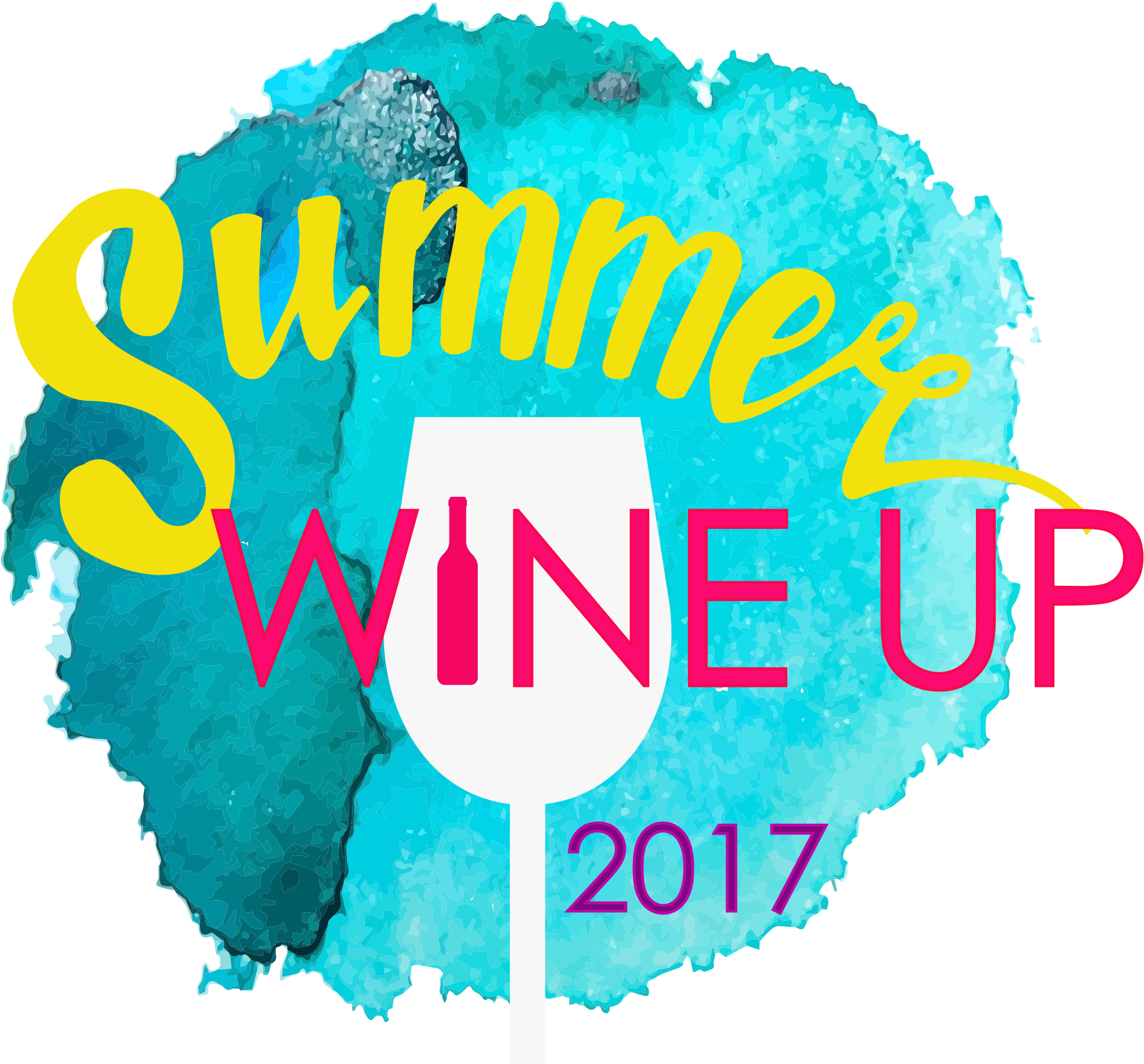             Arts & Crafts Vendor Application Form The Summer Wine Up Festival is looking to host Arts & Crafts Vendors. We are hoping with your help and the help from our community, we will be able to create a successful event. Please fill out the form attached if you would like to participate at our show. Also, feel free to tell any other craft creators you feel may want to participate at our show. Company Info:Company Name: _______________________________________________________________________DBA: ________________________________________________________________________________Mailing Address: _______________________________________________________________________Phone: ____________________________________Email: _____________________________________Fax: _______________________________________ Website: __________________________________Individual Contact Info: Name: ______________________________________________________________________________ Email: _______________________________________________________________________________Phone: _______________________________________ Type of products: Circle all that applyFine Art 	Handmade 	Jewelry 	Local Artist 	Craft 		Clothing 	Fabric Art 	Food 		Books 		Pottery Woodworking 	Dolls 		Cards 		Sculptures 	Canvas Art Illustrations 	Other________________________________List of items to be sold: _______________________________________________________________ ___________________________________________________________________________________ Other Information you feel we should know: ______________________________________________ Special Space Needs _________________________________________________________________________________________________________________________________________________________________________For the application to be considered, the following must be included: Please complete the Vendor Application form Please sign the Terms and Conditions document Like us on Facebook at https://www.facebook.com/ to receive event updates.Also check out our website at http:www.summerwineupfestival.comPayment: Craft Vendor Booth Fee $50.00Method of Payment: Check or Money Order: Please make checks payable to:Adams County Chamber of Commerce and TourismCredit Card: (circle one)  Visa  	MC  	Discover      AMEX Name on Card: ______________________________________________________________Credit Card#: _________________________________________CVV Code (back of card) # __________  Exp. Date: ____/____ Cardholder’s Signature: _______________________________________________________ Mail or email (credit card payment only) by May 1st, 2017 to:Summer Wine Up FestivalAdams County Chamber of Commerce and Tourism500 Main St. PO Box 295Friendship, WI 53934www.chamber@visitadamscountywi.comBy completing an Arts & Crafts Fair application, you are certifying that you have read the Terms and Conditions, and will adhere to all rules and policies herein. Printed Name: _________________________________________________Signature: _____________________________________________________Thank you for your interest in the First Annual Summer Wine Up Festival. Your registration will be confirmed by email within two weeks of the time we receive it. Please contact us if you have not received notification. For more information, please email Laura Hook, Executive Director, Adams County Chamber of Commerce and Tourism  www.chamber@visitadamscountywi.com**Office use only below this line** Date Registration Received: ___________________________ Payment Received ___________________ Payment Method: ____________________________________Check Number: _____________________ Date Confirmation Emailed: ____________________________ Space Assignment: __________________				             Arts &Craft Vendor AgreementStaffing: Exhibitor tables/ booths must be manned at all times and intact until show closes at 6 p.m. The Summer Wine Up Festival and the Adams County Chamber of Commerce and Tourism is not responsible for merchandise or display materials.  Exhibitor Responsibility: Exhibitor will be fully responsible for any loss or damage to his or her property by theft, fire or casualty. The Summer Wine Up Festival and The Adams County Chamber of Commerce and Tourism expressly disclaims any responsibility for same. Exhibitors shall be responsible for any damage which may be incurred to the facilities as a result of or in connection with its operation. Each exhibitor is responsible for the conduct of his employees and/or representatives and activities must not detract from the image or welfare of the fair.  Exhibitor Spaces: Exhibitor spaces will be assigned. Placement, flow and competition will be taken into consideration to provide the best experience for fair attendees. If you have special space needs, please include your request with your application and we will make every effort to accommodate you.   Spaces are reserved on a first-come first-served basis.  Vendors must ensure that none of their display equipment extends beyond the space they have booked; this includes any rails, stands or additional equipment. One Business per table: Only one (1) business per table; space may not be sublet or shared without prior approval of an authorized staff of the Summer Wine Up Festival Acceptance: The Summer Wine Up Festival reserves the right to decline any application for space if it deems such action to be in the best interest of the festival. Payment: The full payment is a non-refundable registration fee for the selected space and is due with the submission of this agreement. This fee will be used to cover advertising and other incidental costs associated with the production of this event. Electricity: Electricity is not available at this event. Generators are allowed, however they must be quiet generators. Music: Music will be provided throughout the festival.   Tables & Chairs: Each Exhibitor must furnish his or her own chairs, tables, stands, tent or canopy.Outdoor Event: As this is an outside event, it is advised to bring along shims, or blocks of wood to level out the tables, since most of the grounds area is on flat, but un-level ground. All tents and canopies must be secured to the ground using weights/ sand bags in case of windy weather. Cancellation of space: Application fees are not refundable. The Summer Wine Up Festival and the Adams County Chamber of Commerce and Tourism is not liable if weather or other conditions prevent the Exhibitor from attending and fulfilling the contractual obligation as an Exhibitor. No refunds will be made for weather, accident, health or other causes for non-participation. Indemnification: Exhibitor agrees to indemnify and hold harmless the Summer Wine Up Festival and the Adams County Chamber of Commerce and Tourism from and against any loss, expense, claims, damages, causes of action, injuries, suits or damages, suits to person or property, including attorney’s fees, arising out of or related to the operation of the Exhibitors at The Summer Wine Up Festival.Applications:  Application forms also available at the Adams County Chamber of Commerce and Tourism (608) 339-6997 or website at: www.summerwineupfestival.com  Name: __________________________________________________________ Date: _______________________ 